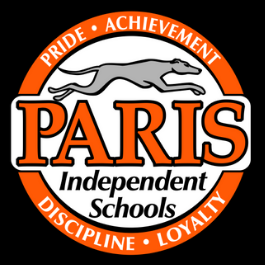 Paris Middle SchoolDecember 14, 2021SBDM AgendaOpening BusinessApproval of the Agenda Approval of previous meeting’s MinutesNovember MinutesGood News ReportPublic CommentSchool Improvement PlanningPhase 3  in ProgressProfessional Development Plan for SchoolsComprehensive School Improvement PlanExecutive Summary for SchoolsBudget ReportReview current budgetNovember - Allocated & ActivityBylaw or Policy Review/ Readings/ AdoptionDress Code Policy discussionPossible Action to be taken - 1st ReadingOld BusinessDiscussion of CSIP draftNew BusinessN/AOngoing LearningCASE & Mastery Connect Upcoming Deadlines (see column to right) Adjournment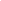 UPCOMING DEADLINESNov 1 - Jan 1: Phase Three includes Comprehensive Improvement Plan for Schools,Professional Development Plan for Schools, Executive Summary for Schools.Jan 1 - July 31: Phase Four includes monitoring of the Comprehensive Improvement Plan for SchoolsIMPORTANT SCHOOL DATESDec 6 - 17: Winter FASTBridge Assessment WindowDec 20 - 31:  NO SCHOOL, Winter BreakJan 1: CSIP DueJan 3: NO SCHOOL, Holiday - New Year’s ObservedJan 4: NO SCHOOL, Teacher & Staff Work DayJan 17: NO SCHOOL, Holiday - MLK DayFeb 18: NO SCHOOL, Professional Development DayFeb 21: NO SCHOOL, BreakMar 18: NO SCHOOL, Professional Development DayMar 21: NO SCHOOL, BreakApr 4 - 8: NO SCHOOL, Spring BreakTBD: Last Day of School for StudentsTBD: Staff Work DayTBD: Closing Day for Staff